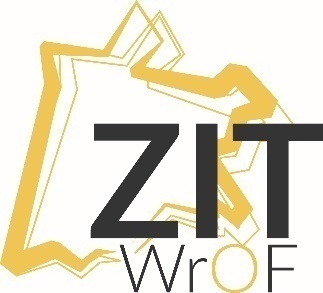 Zintegrowane Inwestycje TerytorialneWrocławskiego Obszaru FunkcjonalnegoRaport z konsultacji społecznychdotyczących zmian w dokumencie„Strategia Zintegrowanych Inwestycji TerytorialnychWrocławskiego Obszaru Funkcjonalnego 2021-2027”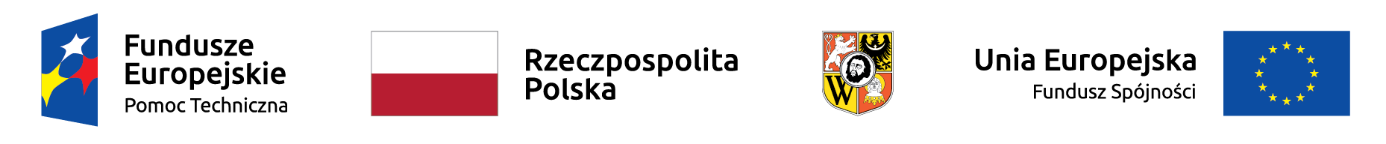 Projekt współfinansowany ze środków Funduszu Spójności w ramach Programu Operacyjnego Pomoc Techniczna na lata 2014-2020Podstawa prawna konsultacji społecznychArt. 34 ust. 6 pkt 2 Ustawy z dnia 28 kwietnia 2022r. o zasadach realizacji zadań finansowanych ze środków europejskich w perspektywie finansowej 2021–2027 oraz art. 8 Rozporządzenia Parlamentu Europejskiego i Rady (UE) nr 2021/1060 z dnia 24 czerwca 2021r.ustawa z dnia 3 października 2008 r. o udostępnianiu informacji o środowisku i jego ochronie, udziale społeczeństwa w ochronie środowiska oraz o ocenach oddziaływania na środowiskoArt. 30 ust. 2 pkt 2 ustawy z dnia 8 marca 1990 r. o samorządzie gminnym (Dz. U. z 2016 r. poz. 446, 1579 i 1948) § 8 ust. 1 i § 11 uchwały nr XIX/387/15 Rady Miejskiej Wrocławia z dnia 22 grudnia 2015 r. w sprawie zasad i trybu przeprowadzania konsultacji z mieszkańcami Wrocławia (Dz. Urz. Woj. Doln. z 2015 r. poz. 6197) Zarządzenie NR 6221/17 Prezydenta Wrocławia z dnia 26 stycznia 2017 w sprawie zasad i trybu prowadzenia konsultacji z mieszkańcami WrocławiaCel konsultacji społecznychCelem konsultacji społecznych było zebranie uwag i opinii na temat zmian w dokumencie „Strategia Zintegrowanych Inwestycji Terytorialnych Wrocławskiego Obszaru Funkcjonalnego 2021-2027”.Uczestnicy konsultacji społecznychKonsultacje skierowane były do interesariuszy skupionych w obszarach odpowiadających zakresowi opracowania „Strategii Zintegrowanych Inwestycji Terytorialnych Wrocławskiego Obszaru Funkcjonalnego 2021-2027” - mieszkańców miasta Wrocław oraz pozostałych 18 gmin należących do Wrocławskiego Obszaru Funkcjonalnego, partnerów społecznych i gospodarczych z obszaru objętego Strategią.W ramach konsultacji społecznych zmian Strategii Zintegrowanych Inwestycji Terytorialnych Wrocławskiego Obszaru Funkcjonalnego 2021-2027, podjęto współpracę z powołanym na mocy „Porozumienia przy programowaniu, wdrażaniu, finansowaniu, ewaluacji i koordynowaniu wspólnych przedsięwzięć, bieżącej obsłudze i rozliczeniach ZIT WrOF z dnia 17 grudnia 2021r.”, Komitetem Sterującym Zintegrowanych Inwestycji Terytorialnych Wrocławskiego Obszaru Funkcjonalnego.                Jest to organ, którego członkami są wszyscy sygnatariusze ww. Porozumienia.Organ ten pełni funkcję programowo-opiniodawczą w zakresie programowania, wdrażania, finansowania, ewaluacji i koordynowania wspólnych przedsięwzięć, bieżącej obsługi i rozliczenia              ZIT WrOF, do którego zadań należy w szczególności m.in. opiniowanie strategii ZIT WrOF i jej zmian.Po dokonaniu konsultacji i opiniowania dokumentu, organ ten przeprowadził w trybie obiegowym głosowanie w sprawie wyrażenia pozytywnej opinii dotyczącej aktualizacji Strategii ZIT WrOF 2021 – 2027 w celu przeprowadzenia konsultacji społecznych. Następnie zgodnie z § 4 Regulaminu Komitetu Sterującego Zintegrowanych Inwestycji Terytorialnych Wrocławskiego Obszaru Funkcjonalne, w dniu 18 grudnia 2023 r. podjął Uchwałę nr 5/2023 r.                         w sprawie pozytywnej opinii do aktualizacji Strategii Zintegrowanych Inwestycji Terytorialnych Wrocławskiego Obszaru Funkcjonalnego 2021-2027 w celu przeprowadzenia konsultacji społecznych przez Biuro ZIT WrOF.W ramach konsultacji społecznych zmian Strategii Zintegrowanych Inwestycji Terytorialnych Wrocławskiego Obszaru Funkcjonalnego 2021-2027 podjęto również współpracę z utworzonym                    w dniu 13 września 2022r. organem doradczym, jakim jest Rada ZIT WrOF. Jest to organ  składający się z przedstawicieli władz regionalnych, lokalnych i miejskich oraz innych instytucji publicznych, partnerów gospodarczych i społecznych, właściwych podmiotów reprezentujących społeczeństwo obywatelskie, takich jak partnerzy działający na rzecz środowiska, organizacje pozarządowe oraz podmioty odpowiedzialne za promowanie włączenia społecznego, praw podstawowych, praw osób z niepełnosprawnościami, równouprawnienia płci i niedyskryminacji                     w stosownych przypadkach, jednostki badawcze i uczelnie wyższe. Zadaniem tego organu jest m.in. opiniowanie przedmiotowego dokumentu wraz z monitoringiem jego realizacji.                    Po dokonaniu konsultacji i opiniowania dokumentu, organ ten przeprowadził w trybie obiegowym głosowanie w sprawie wyrażenia pozytywnej opinii dotyczącej aktualizacji Strategii ZIT WrOF 2021 – 2027 w celu przeprowadzenia konsultacji społecznych. Następnie zgodnie z § 2 ust. 3 lit. b) Regulaminu Rady Zintegrowanych Inwestycji Terytorialnych Wrocławskiego Obszaru Funkcjonalne, w dniu 15 grudnia 2023 r. podjął Uchwałę nr 3/2023 r.                         w sprawie wyrażenia pozytywnej opinii w zakresie aktualizacji Strategii Zintegrowanych Inwestycji Terytorialnych Wrocławskiego Obszaru Funkcjonalnego 2021-2027 w celu przeprowadzenia konsultacji społecznych przez Biuro ZIT WrOF.Strategia ZIT WrOF 2021-2027 zgodnie z ustawą z dnia 3 października 2008 r. o udostępnianiu informacji o środowisku i jego ochronie, udziale społeczeństwa w ochronie środowiska oraz ocenach oddziaływania na środowisko, podlega również strategicznej ocenie oddziaływania na środowisko (SOOŚ) oraz weryfikacji przez Regionalną Dyrekcję Ochrony Środowiska we Wrocławiu                                                    i Dolnośląskiego Państwowego Wojewódzkiego Inspektora Sanitarnego we Wrocławiu.W związku z niewielkimi modyfikacjami w zakresie oceny oddziaływania na środowisko, wprowadzonymi w zmianie dokumentu pn. „Strategia ZIT WrOF 2021-2027”, w dniu 18 grudnia                         2023 r. zwrócono się do Regionalnego Dyrektora Ochrony Środowiska we Wrocławiu                                               oraz Dolnośląskiego Państwowego Wojewódzkiego Inspektora Sanitarnego we Wrocławiu                                   o odstąpienie od przeprowadzenia strategicznej oceny oddziaływania na środowisko zmian                    tego dokumentu.Pismem z dnia 21 grudnia 2023 r. (znak pisma: ZNS.9022.4.129.2023.MB) Dolnośląski Państwowy Wojewódzki Inspektor Sanitarny we Wrocławiu, po przeanalizowaniu zmian wprowadzonych                                do Strategii, poinformował o odstąpieniu od przeprowadzenia strategicznej oceny oddziaływania                          na środowisko zmian dokumentu pn. „Strategia ZIT WrOF 2021-2027”. Pismem z dnia 17 stycznia 2024 r. (znak pisma: WSI.410.2.115.2023.KM) również Regionalny Dyrektor Ochrony Środowiska we Wrocławiu, mając na uwadze fakt, że zmiany wprowadzone                               w aktualizacji Strategii pozostają bez wpływu na środowisko oraz po zapoznaniu się z treścią przedłożonych materiałów, a także po uwzględnieniu uwarunkowań, o których mowa w art. 49 ustawy o udostępnianiu informacji o środowisku i jego ochronie (…), poinformował o odstąpieniu                                          od przeprowadzenia strategicznej oceny oddziaływania na środowisko zmian zawartych w dokumencie  pn.: „Strategia Zintegrowanych Inwestycji Terytorialnych Wrocławskiego Obszaru Funkcjonalnego                 na lata 2021–2027”. Przebieg konsultacji społecznychOpinie do zmian Strategii Zintegrowanych Inwestycji Terytorialnych Wrocławskiego Obszaru Funkcjonalnego 2021-2027 można było składać w 21-dniowym terminie od 20 grudnia 2023 r.                  do dnia 10 stycznia 2024 r. w formie:Elektronicznej za pomocą formularza zamieszczonego pod linkiem: https://zgloszenia.wroclaw.pl/app/form?id=171 W formie pisemnej:przesyłając na adres Urzędu Miejskiego Wrocławia, Biuro Zintegrowanych Inwestycji Terytorialnych Wrocławskiego Obszaru Funkcjonalnego, ul. Komuny Paryskiej 39-41,                     50-451 Wrocław,przynosząc bezpośrednio do Biura  Zintegrowanych Inwestycji Terytorialnych Wrocławskiego Obszaru Funkcjonalnego  przy ul. Komuny Paryskiej 39-41, 50-451 Wrocław,ustnie do protokołu w miejscu wyłożenia dokumentów - Biuro Zintegrowanych Inwestycji Terytorialnych Wrocławskiego Obszaru Funkcjonalnego,   ul. Komuny Paryskiej 39-41,                 50-451 Wrocław.Konsultacje pisemne za pośrednictwem poczty tradycyjnej lub poczty elektronicznej pozwoliły                     na włączenie w proces partycypacyjny jak największej liczby mieszkańców, w tym osób                                z niepełnosprawnościami.Działania informacyjno-promocyjne konsultacji społecznychProjekt konsultowanego dokumentu został upubliczniony na stronie internetowej serwisu Zintegrowanych Inwestycji Terytorialnych Wrocławskiego Obszaru Funkcjonalnego (https://zitwrof.pl/) oraz na facebooku. Ogłoszenie o konsultacjach zostało opublikowane na stronie biuletynu informacji publicznej Urzędu Miejskiego Wrocławia (https://bip.um.wroc.pl/). W wersji papierowej ogłoszenie zostało wywieszone na tablicach ogłoszeń Urzędu Miejskiego Wrocławia w budynkach przy ul. Nowy Targ 1-8; ul. Hubska 8-16, ul. Komuny Paryskiej 39-41. Ponadto zaproszenie do udziału w konsultacjach społecznych skierowane zostało mailowo                            do Urzędów Gmin, których dotyczy projekt przedmiotowego dokumentu. Informacja                               o konsultacjach zamieszczona została również na stronach internetowych oraz Facebookach                     tych Urzędów. Przeprowadzone działania informacyjno-promocyjne miały na celu poinformowanie                                       oraz zainteresowanie prowadzonymi konsultacjami wszystkie grupy interesariuszy, w tym przede wszystkim mieszkańców, przedsiębiorców oraz przedstawicieli organizacji pozarządowych.Zestawienie uwag zebranych w ramach konsultacji społecznychW ramach konsultacji społecznych zgłoszono 4 opinie do zmian dokumentu pn. „Strategia Zintegrowanych Inwestycji Terytorialnych Wrocławskiego Obszaru Funkcjonalnego 2021-2027”. Uwzględniono 2 opinie oraz nieuwzględniono 2 opinii do zmian Strategii. W tabeli 1 przedstawiono zakres zmian wprowadzonych w dokumencie „Strategia Zintegrowanych Inwestycji Wrocławskiego Obszaru Funkcjonalnego 2021-2027”.W tabeli 2 przedstawiono wszystkie zgłoszone opinie wraz z odniesieniem się do nich,                                 a w przypadku odrzucenia również z uzasadnieniem. Tabela 1 Zakres zmian wprowadzonych w dokumencie: „Strategia Zintegrowanych Inwestycji Terytorialnych Wrocławskiego Obszaru Funkcjonalnego 2021-2027” Tabela 2 Opinie zgłoszone do zakresu zmian dokumentu: „Strategia Zintegrowanych Inwestycji Terytorialnych Wrocławskiego Obszaru Funkcjonalnego 2021-2027” (zachowano oryginalną pisownię)Tabela 2 Liczba zebranych opinii zgłoszonych do zmian dokumentuzmiany dokumentu Strategia Zintegrowanych Inwestycji Terytorialnych Wrocławskiego Obszaru Funkcjonalnego 2021-2027Tabela 2 Liczba zebranych opinii zgłoszonych do zmian dokumentu4Opinia uwzględniona2Opinia częściowo uwzględniona0Opinia nieuwzględniona2Opinia w formie pytania0L.p.Fragment dokumentu (rozdział, strona):Treść opiniiStr. 3Dodano Słowo wstępuStr. 6Zaktualizowano wykaz skrótów, w oparciu o które zaktualizowano zapisy w dokumencieRozdział II.1Zaktualizowano mapę dotyczącą „Położenia WrOF względem innych ośrodków w wojewódzkie dolnośląskim”Rozdziały  IV.3.1-IV.3.2Zaktualizowano Listy projektów podstawowych oraz rezerwowych wybieranych w sposób niekonkurencyjny finansowanych z FEDS 2021-2027 w zakresie: terminów realizacji projektów, planowanych terminów złożenia wniosków o dofinansowanie,wartości projektów,celów projektów, w oparciu o dane z dokumentów wnioskodawcówRozdziały  IV.3.1-IV.3.2Zaktualizowano listy projektów w ramach Celu szczegółowego: RSO2.8. Wspieranie zrównoważonej multimodalnej mobilności miejskiej jako elementu transformacji w kierunku gospodarki zeroemisyjnej (EFRR)- dostosowanie do zapisów SZOP FEDS 2021-2027Rozdziały  IV.3.1-IV.3.2Zaktualizowano listy projektów podstawowych oraz rezerwowych w ramach Celu szczegółowego: RSO2.5. Wspieranie dostępu do wody oraz zrównoważonej gospodarki wodnej (EFRR) z uwagi na zwiększenie alokacji dla ZIT WrOFRozdziały  IV.3.1-IV.3.2Zaktualizowano uszeregowania projektów w ramach poszczególnych Celów szczegółowych, wynikające z planowanych terminów złożenia wniosków                                     o dofinansowanie oraz realizacji projektówRozdziały IV.3.3- IV.3.4Zaktualizowano Listy projektów podstawowych oraz rezerwowych wybieranych w sposób niekonkurencyjny, finansowanych z FEnIKS 2021-2027.  Zmiany, wynikają z otrzymanej opinii Ministra właściwego ds. rozwoju regionalnego,  tj.: braku możliwości finansowania zakupu autobusów w ramach naboru FEnIKS  2021-2027-dedykowanego dla ZIT-ów – planowanego do uruchomienia w styczniu 2024 r. Przewiduje się, że zakres dotyczący zakupu taboru autobusowego w pierwszej kolejności będzie wspierany w ramach KPO. W konsekwencji projekty dotyczące zakupu taboru autobusowego zostały przeniesione na Listę projektów rezerwowych, natomiast na Liście podstawowej wskazano dodatkowe projekty wpisujące się w Cel szczegółowy: 2.8 Wspieranie zrównoważonej multimodalnej mobilności miejskiej jako elementu transformacji w kierunku gospodarki zeroemisyjnej.Rozdział IV.4 Plan finansowy ZITZaktualizowano alokację ZIT WrOF wraz z podziałem na poszczególne Cele szczegółowe, w tym uwzględniono zwiększenie alokacji na cel RSO2.5- Wspieranie dostępu do wody                    oraz zrównoważonej gospodarki wodnej (EFRR)10.Rozdział V.2.1 Monitoring                     i rezultaty planowanych działańZaktualizowano dane w tabelach  wskaźnikowych dotyczących FEDS 2021-2027 oraz FEnIKS 2021-2027, w oparciu o zbiorcze dane z projektów planowanych do realizacji w ramach Strategii ZIT WrOF 2021-2027 11.Cały dokumentZmiany redakcyjne oraz edytorskieL.p.Fragment dokumentu (rozdział, strona):Treść opiniiUzasadnienie opiniiOdniesienie się do opiniiRozdział IV.3.1, str. 233, LP. nr 3Aktualizacja informacji o projekcie "Budowa centrum przesiadkowego przy nowym przystanku kolejowym Oława Zachodnia"
Termin rozpoczęcia projektu: III kw. 2024 r.
Termin zakończenia projektu: I kw. 2026 r.
Przewidywany termin złożenia wniosku o dofinansowanie (miesiąc/rok): lipiec 2024 r.Z uwagi na przedłużające się procedury uzgodnieniowe projektu budowlanego z instytucjami zewnętrznymi, następuje przesunięcie planowanej realizacji projektu.Opinia uwzględniona.

W Tabeli 15 Zestawienie przedstawiające listę projektów podstawowych wybieranych w sposób niekonkurencyjny w ramach FEDS 2021-2027 zaktualizowano dane w zakresie „Termin rozpoczęcia projektu”, „Termin zakończenia projektu”                               oraz "Przewidywany termin złożenia wniosku o dofinansowanie (miesiąc/rok)".Całość (w oparciu m.in. o str. 14, 47, 52 i 53) w związku z terminem wskazanym                                  w dokumencie jako “właściwy i odpowiedni” oraz danymi świadczącymi                           o degeneracji miejskich terenów zielonych                   w regionie ponad średnią,

[I]  dla prowadzenia konsultacji (VII/IX 2022) 
[II] i założeń (stan na 31.12.2021) 

Oraz w związku m.in.                z [III] zaleceniami NIK 2013/2014 dla tworzenia planów                 i inwestycji [najwyraźniej                         nie przestrzeganych,               co można dostrzec prima facie] - v. spadkiem udziału zieleni o 9% (ponad średnią regionalną,                 wg. stanu na dzień 31.12.2021 i dalszymi inwestycjami degradacyjnymi, nadal niezrealizowanymi co do środków naprawczych (v. m.in. i np. TAT), 

[IV] zmianami rangi ustawowej, w tym co do tworzenia planów                    i inwestycji w zakresie podwyższonych wymagań co do ochrony HR i EHR

tj. PRZED terminami                     i zakresem treści co do wydanych odpowiednio:  
(1) wyroku TSUE                    w przedmiocie dyrektywy “hałasowej” (precyzyjniej - naruszenia prawa unijnego przez Polskę  w tym zakresie), 
(2) informacji GRECO dotyczących standardów m.in. przeciwdziałania korupcji                              (m.in. w zakresie urzędów decyzyjnych - a precyzyjniej - braków w ich wdrożeniu), jednocześnie przed uzyskaniem informacji  o prawomocnym skazaniu szefów odpowiednich służb nadzorujących decyzje związane m.in.                              z inwestycjami strategicznymi i/lub                ze środków publicznych, 
(3) przed wejściem                   w życie aktualizacji celów SDGsUN, przed uzgodnieniem warunków współpracy m.in. dla programów regionalnych europejskich w ramie 2021-2027, w tym                  co do obszarów zielonych, gospodarki odpadami, etc., 
(4) przed wejściem                  w życie aktualizacji ustawy                                    o przeciwdziałaniu korupcji, 
(5) a ponadto - przed zasadami dla ESG i NRL, oraz przed wydaniem zaleceń CoE dot powinności wdrażania                i przestrzegania orzeczeń ECHR, w tym - co do EHR, w tym co do warunków środowiskowych, zdrowotnych                                i zapewnienia szerokopojętego właściwego poziomu bezpieczeństwa;
(6) oraz - m.in. co do tabelaratycznych wartości „wyjściowych” - bez uwzględniania ostatnich inwestycji (zakończonych, realizowanych                           i zaplanowanych oraz bezwzględnej potrzeby wdrożenia środków zaradczych, m.in.                  dla uchylenia zagrożeń utraty/zwrotu finansowania zewnętrznego oraz naruszenia dyscypliny finansów publicznych                 w zakresie dysponowanego budżetu, również                       z przyczyn proceduralnych (m.in. dla nadzoru, w tym właścicielskiego, prowadzenia przetargów, rozliczeń, czy metod finansowania i rozpoznawania sprzeciwów już złożonych, a dotychczas nierozpoznanych, w tym co do wytyków dla zasad planowania, urbanistyki, kontraktowania oraz finansowania i rozliczeń (finansowych, naprawczych, etc.];
(7) odwołania krajowego dysponenta nieruchomościami oraz odpowiednio szefów instytucji środowiskowych                         i odpowiedzialnych                     za infrastrukturę komunikacyjną, oraz szefów innych służb                  na szczeblu krajowym, odpowiedzialnych bezpośrednio i/lub                    w trybie nadzoru,                  za szerokorozumiane wszelkie krajowe aspekty inwestycyjne;

W/w, jak wynika                       z założeń dokumentu wskazanych na piśmie, w tym uchybienia,                  nie zostały naprawione, a zalecenia nieuwzględnione, mimo wcześniejszych zastrzeżeń już zgłoszonych poprzednio, m.in. do założeń, planów, działań i/lub bezczynności Gminy/Miasta, ponadto - z dokumentu                        nie wynika, aby ponowiono lub                          w jakimkolwiek znanym zakresie zrealizowano działania dla zapewnienia stanu zgodności z prawem krajowym, europejskim i międzynarodowym,                w tym z orzecznictwem Trybunałów międzynarodowych.

Z uwagi na dostrzegane (opisywane m.in.                        na łamach prasy) problemy, trudności, ograniczenia, przeoczenia i/lub nieprawidłowości i błędy związane                                   z szerokorozumianym “nadzorem właścicielskim”, m.in. na poziomie własnych zasobów urzędowych, procedowanie zmian mających na celu oparcie planów                          o zdezaktualizowany stan faktyczny i prawny, (przy znanej ramie prawnej i stwierdzonych w niej brakach, naruszeniach,                            już sformułowanych formalnie zaleceniach                  i wytycznych, m.in.                  co do środków naprawczych) - zmiany strategii nie powinny być procedowane                  bez uprzedniego wdrożenia w sposób należyty wspomnianych obowiązujących zasad, reguł, przepisów                          i zaleceń, w tym                        w szczególności - literalnie znanych                   na dzień podejmowania kolejnych uchwał miejskich, i otwarcia kolejnych konsultacji. 

[W/w działania i środki naprawcze, jako fundament                             do możliwości aprobowania pełnozakresowych planów inwestycyjnych Gminy/Miasta,                          w obowiązującej ramie prawnej na szczeblach od prawa międzynarodowego,                 po akty własne],                     wg. obowiązującej ramy formalnej,                                 są wymagane                          na podstawie standardowych zasad prawidłowej gospodarki, w tym - zasad wynikających                           z planowaniem                           i wydatkowaniem szerokorozumianych środków publicznych. 

Z dokumentu natomiast m.in. jednoznacznie wynika (wprost                          i literalnie), zważywszy m.in. na daty statuujące fundament założeń (odbiegający                         od aktualnego stanu rzeczywistego),                       że dokument procedowany jest                    na danych nierzeczywistych                      i niezaktualizowanych - co samoistnie wyklucza możliwość dywagowania o możliwych zmianach                i zamierzeniach inwestycyjnych                        w jakimkolwiek rozsądnym                               i odpowiedzialnym zakresie                                   (a niemożliwym jednocześnie                            do wykluczenia jako nieaktualnych, niedostosowanych, i/lub niewłaściwych lub mających charakter naruszeniowych                       w szerszym rozumieniu), wobec literalnego podania takich danych jako bazowych), i to                        co najmniej do czasu adekwatnego zweryfikowania                    przez autora(-ów) strategii, wyjściowych danych i treści.

W/w zastrzeżenia                       i uwagi - mając                       na uwadze już zapadłe orzeczenia, i już wydane decyzje, wytyczne, zalecenia, czy opinie, szczególnie                              na płaszczyźnie międzynarodowej, determinujące m.in. rozliczenia finansowe, obecne i na przyszłość - nie pozwalają w żadnej mierze na opiniowanie              i akceptację założeń inwestycyjnych,                 (które nie tylko                      nie przewidują scenariusza eliminacji ew. wysoce prawdopodobnych ryzyk, a co najmniej - minimalizacji, w tym                co do ryzyk wystąpienia ewentualnych sankcji, kar, wydatków dodatkowych na cele                 i środki naprawcze),               ale również - niosą potencjał do wywołania analogicznych kosztów, sankcji, kar, wydatków dodatkowych na cele                  i środki naprawcze               na przyszłość.

Z tych względów, w tym z uwagi na już toczące się oraz już zakończone [zaleceniami (i/lub wytycznymi), i/lub                 lub stwierdzeniem uchybień (i/lub nieprawidłowości)] , oraz niezakończone postępowania m.in. sądowe (w tym Trybunałowe)                            i administracyjne, oraz znane (i/lub wysoce prawdopodobne i/lub przewidywalne), a/i/lub nieujęte w dokumencie, zakresy i kierunki                     (i nieuchronnie koszty               i terminy), wymaganych działań korygujących (/ aktualizacyjnych, i/lub naprawczych, i/lub                 im podobnych co do treści, celu, zakresu i/lub procedur realizacji), oraz dostrzegane trudności dla zapewnienia zgodności (w tym m.in. nadzorcze) ---  obiektywnie wymagane jest uprzednie przedstawienie (przez szerokorozumianego “dysponenta środków publicznych”, w tym regionalnych), odpowiedniej (uprzedniej i koniecznej, z uwagi m.in. na treść już zapadłych orzeczeń Trybunalskich, wytycznych CoE, oraz wymagań dla realizacji kamieni milowych                    w rozumieniu dokumentu w relacji               do uzgodnień organów krajowych z KE), kompletnej i kompleksowej, należycie zweryfikowanej                          i zmodyfikowanej, modyfikacji/aktualizacji m.in. w pierwszej kolejności - wymaganych założeń, rzeczywistych i realnych informacji i danych                 (w tym                                     z uwzględnieniem zakresów i kierunków, już znanych                              i wymaganych działań               i środków naprawczych, a wymaganych                         w pierwszej kolejności, aby m.in. zapobiec ew. szkodom, lub dążyć do ich minimalizacji, w tym co do szerokorozumianego majątku Gminy                     (dla działań, środków naprawczych,                            i wymaganych analiz                  i implementacji wniosków, o relatywnie heterogenicznej etiologii (wraz z ich następczą aktualizacją na bazie należycie zaktualizowanych danych wyjściowych).

Obecne podejście                    - z uwagi na ewidentną  i nieusuwalną sprzeczność przedstawionej treści  ze znanym stanem rzeczywistym - w istocie w całości wyklucza możliwość praworządnego procedowania planów, zamierzeń, działań,                       i innych podobnych aktywności                              o charakterze inwestycyjnym, w tym generującym odpowiedzialność                   na bazie przepisów                  o dysponowaniu środkami publicznymi (w tym pozostających  w należytej                                 i niewątpliwie transparentnej relacji  do wymaganych standardów postępowania, w tym wg zaleceń                            dla stosowania orzeczeń                 i wytycznych Trybunałów, w zakresie kompleksowym                          - od ochrony praw podstawowych                       po standardowo-europejskie reguły przeciwdziałania korupcji).Całość (w oparciu m.in. o str. 14, 47, 52 i 53)                  w związku z terminem wskazanym w dokumencie jako “właściwy i odpowiedni” oraz danymi świadczącymi o degeneracji miejskich terenów zielonych w regionie ponad średnią,                                 [I]  dla prowadzenia konsultacji (VII/IX 2022)                [II] i założeń (stan na 31.12.2021) 

oraz w związku m.in. z 
[III] zaleceniami NIK 2013/2014 dla tworzenia planów i inwestycji [najwyraźniej                                     nie przestrzeganych, co można dostrzec prima facie] - v. spadkiem udziału zieleni o 9% (ponad średnią regionalną, wg stanu na 31.12.2021                        i dalszymi inwestycjami degradacyjnymi, nadal niezrealizowanymi co do środków naprawczych                   (v. m.in. i np. TAT), 
[IV] zmianami rangi ustawowej, w tym                                co do tworzenia planów i inwestycji w zakresie podwyższonych wymagań co do ochrony HR i EHR

tj. PRZED terminami i zakresem treści                                 co do wydanych odpowiednio:  (1) wyroku TSUE w przedmiocie dyrektywy “hałasowej” (precyzyjniej - naruszenia prawa unijnego przez Polskę w tym zakresie), (2) informacji GRECO dotyczących standardów m.in. przeciwdziałania korupcji (m.in. w zakresie urzędów decyzyjnych - a precyzyjniej - braków                 w ich wdrożeniu), jednocześnie przed uzyskaniem informacji o prawomocnym skazaniu szefów odpowiednich służb nadzorujących decyzje związane m.in. z inwestycjami strategicznymi i/lub ze środków publicznych, (3) przed wejściem w życie aktualizacji celów SDGsUN, przed uzgodnieniem warunków współpracy m.in. dla programów regionalnych europejskich w ramie 2021-2027, w tym                            co do obszarów zielonych, gospodarki odpadami, etc.,(4) przed wejściem w życie aktualizacji ustawy                    o przeciwdziałaniu korupcji, (5) a ponadto - przed zasadami dla ESG i NRL, oraz przed wydaniem zaleceń CoE dot powinności wdrażania i przestrzegania orzeczeń ECHR, w tym - co do EHR, w tym co do warunków środowiskowych, zdrowotnych i zapewnienia szerokopojętego właściwego poziomu bezpieczeństwa;(6) oraz - m.in. co do tabelaratycznych wartości ‘wyjściowych” - bez uwzględniania ostatnich inwestycji (zakończonych, realizowanych                             i zaplanowanych oraz bezwzględnej potrzeby wdrożenia środków zaradczych, m.in. dla uchylenia zagrożeń utraty/zwrotu finansowania zewnętrznego oraz naruszenia dyscypliny finansów publicznych w zakresie dysponowanego budżetu, również z przyczyn proceduralnych (m.in. dla nadzoru, w tym właścicielskiego, prowadzenia przetargów, rozliczeń, czy metod finansowania i rozpoznawania sprzeciwów już złożonych, a dotychczas nierozpoznanych, w tym co do wytyków dla zasad planowania, urbanistyki, kontraktowania                        oraz finansowania i rozliczeń (finansowych, naprawczych, etc.];
(7) odwołania krajowego dysponenta nieruchomościami, oraz odpowiednio szefów instytucji środowiskowych i odpowiedzialnych                   za infrastrukturę komunikacyjną, oraz szefów innych służb na szczeblu krajowym, odpowiedzialnych bezpośrednio i/lub w trybie nadzoru, za szerokorozumiane wszelkie krajowe aspekty inwestycyjne;

W/w, jak wynika z założeń dokumentu wskazanych na piśmie, w tym uchybienia,                     nie zostały naprawione, a zalecenia nieuwzględnione, mimo wcześniejszych zastrzeżeń już zgłoszonych poprzednio, m.in. do założeń, planów, działań i/lub bezczynności Gminy/Miasta, ponadto - z dokumentu nie wynika,                               aby ponowiono lub w jakimkolwiek znanym zakresie zrealizowano działania dla zapewnienia stanu zgodności z prawem krajowym, europejskim i międzynarodowym, w tym z orzecznictwem Trybunałów międzynarodowych.Z uwagi na dostrzegane (opisywane m.in.                       na łamach prasy) problemy, trudności, ograniczenia, przeoczenia i/lub nieprawidłowości                 i błędy związane z szerokorozumianym “nadzorem właścicielskim”, m.in. na poziomie własnych zasobów urzędowych, procedowanie zmian mających na celu oparcie planów                                        o zdezaktualizowany stan faktyczny i prawny, (przy znanej ramie prawnej i stwierdzonych w niej brakach, naruszeniach, już sformułowanych formalnie zaleceniach i wytycznych, m.in.                            co do środków naprawczych) - zmiany strategii            nie powinny być procedowane bez uprzedniego wdrożenia w sposób należyty wspomnianych obowiązujących zasad, reguł, przepisów i zaleceń, w tym w szczególności - literalnie znanych                       na dzień podejmowania kolejnych uchwał miejskich, i otwarcia kolejnych konsultacji. 

[W/w działania i środki naprawcze,                               jako fundament do możliwości aprobowania pełnozakresowych planów inwestycyjnych Gminy / Miasta, w obowiązującej ramie prawnej                           na szczeblach od prawa międzynarodowego,                      po akty własne], wg obowiązującej ramy formalnej, są wymagane na podstawie standardowych zasad prawidłowej gospodarki,                   w tym - zasad wynikających z planowaniem                       i wydatkowaniem szerokorozumianych środków publicznych. 

Z dokumentu natomiast m.in. jednoznacznie wynika (wprost i literalnie), zważywszy                          m.in. na daty statuujące fundament założeń (odbiegający od aktualnego stanu rzeczywistego), że dokument procedowany jest na danych nierzeczywistych i niezaktualizowanych                               - co samoistnie wyklucza możliwość dywagowania o możliwych zmianach i zamierzeniach inwestycyjnych w jakimkolwiek rozsądnym                         i odpowiedzialnym zakresie (a niemożliwym jednocześnie do wykluczenia jako nieaktualnych, niedostosowanych, i/lub niewłaściwych                          lub mających charakter naruszeniowych                         w szerszym rozumieniu), wobec literalnego podania takich danych jako bazowych),                            i to co najmniej do czasu adekwatnego zweryfikowania przez autora(-ów) strategii, wyjściowych danych i treści.W/w zastrzeżenia i uwagi - mając na uwadze                     już zapadłe orzeczenia, i już wydane decyzje, wytyczne, zalecenia, czy opinie, szczególnie                     na płaszczyźnie międzynarodowej, determinujące m.in. rozliczenia finansowe, obecne i na przyszłość - nie pozwalają w żadnej mierze na opiniowanie                  i akceptację założeń inwestycyjnych,                            (które nie tylko nie przewidują scenariusza eliminacji ew. wysoce prawdopodobnych ryzyk,                 a co najmniej - minimalizacji, w tym co do ryzyk wystąpienia ewentualnych sankcji, kar, wydatków dodatkowych na cele i środki naprawcze),                     ale również - niosą potencjał do wywołania analogicznych kosztów, sankcji, kar, wydatków dodatkowych na cele i środki naprawcze                           na przyszłość.

Z tych względów, w tym z uwagi na już toczące się oraz już zakończone [zaleceniami                                         (i/lub wytycznymi), i/lub lub stwierdzeniem uchybień (i/lub nieprawidłowości)] , oraz niezakończone postępowania m.in. sądowe (w tym Trybunałowe)  i administracyjne, oraz znane (i/lub wysoce prawdopodobne i/lub przewidywalne),                            a/i/lub nieujęte w dokumencie, zakresy i kierunki (i nieuchronnie koszty i terminy), wymaganych działań korygujących (/ aktualizacyjnych,                       i/lub naprawczych, i/lub im podobnych                             co do treści, celu, zakresu i/lub procedur realizacji), oraz dostrzegane trudności                              dla zapewnienia zgodności (w tym m.in. nadzorcze) ---  obiektywnie wymagane jest uprzednie przedstawienie (przez szerokorozumianego “dysponenta środków publicznych”, w tym regionalnych), odpowiedniej (uprzedniej i koniecznej, z uwagi m..in. na treść już zapadłych orzeczeń Trybunalskich, wytycznych CoE, oraz wymagań dla realizacji kamieni milowych w rozumieniu dokumentu w relacji                   do uzgodnień organów krajowych z KE), kompletnej i kompleksowej, należycie zweryfikowanej i zmodyfikowanej, modyfikacji/aktualizacji m.in. w pierwszej kolejności - wymaganych założeń, rzeczywistych                 i realnych informacji i danych                                         (w tym z uwzględnieniem zakresów i kierunków, już znanych i wymaganych działań i środków naprawczych, a wymaganych w pierwszej kolejności, aby m.in. zapobiec ew. szkodom,                    lub dążyć do ich minimalizacji, w tym                                 co do szerokorozumianego majątku Gminy                    (dla działań, środków naprawczych, i wymaganych analiz i implementacji wniosków, o relatywnie heterogenicznej etiologii (wraz z ich następczą aktualizacją na bazie należycie zaktualizowanych danych wyjściowych).

Obecne podejście - z uwagi na ewidentną                               i nieusuwalną sprzeczność przedstawionej treści  ze znanym stanem rzeczywistym - w istocie                    w całości wyklucza możliwość praworządnego procedowania planów, zamierzeń, działań, i innych podobnych aktywności o charakterze inwestycyjnym, w tym generującym odpowiedzialność na bazie przepisów                                     o dysponowaniu środkami publicznymi (w tym pozostających w należytej i niewątpliwie transparentnej relacji do wymaganych standardów postępowania, w tym wg zaleceń dla stosowania orzeczeń i wytycznych Trybunałów, w zakresie kompleksowym - od ochrony praw podstawowych po standardowo-europejskie reguły przeciwdziałania korupcji).Całość (w oparciu m.in. o str. 14, 47, 52 i 53) w związku                      z terminem wskazanym w dokumencie jako “właściwy                       i odpowiedni” oraz danymi świadczącymi o degeneracji miejskich terenów zielonych w regionie ponad średnią,[I]  dla prowadzenia konsultacji (VII/IX 2022)[II] i założeń (stan na 31.12.2021) 

oraz w związku m.in. z 
[III] zaleceniami NIK 2013/2014 dla tworzenia planów                              i inwestycji [najwyraźniej nie przestrzeganych, co można dostrzec prima facie] - v. spadkiem udziału zieleni o 9% (ponad średnią regionalną, wg stanu na 31.12.2021                           i dalszymi inwestycjami degradacyjnymi, nadal niezrealizowanymi co do środków naprawczych                                (v. m.in. i np. TAT), 
[IV] zmianami rangi ustawowej, w tym co do tworzenia planów i inwestycji w zakresie podwyższonych wymagań    co do ochrony HR i EHR

tj. PRZED terminami i zakresem treści co do wydanych odpowiednio:  (1) wyroku TSUE w przedmiocie dyrektywy “hałasowej” (precyzyjniej - naruszenia prawa unijnego przez Polskę                  w tym zakresie), (2) informacji GRECO dotyczących standardów m.in. przeciwdziałania korupcji (m.in. w zakresie urzędów decyzyjnych - a precyzyjniej - braków w ich wdrożeniu), jednocześnie przed uzyskaniem informacji o prawomocnym skazaniu szefów odpowiednich służb nadzorujących decyzje związane m.in. z inwestycjami strategicznymi                               i/lub ze środków publicznych, (3) przed wejściem w życie aktualizacji celów SDGsUN, przed uzgodnieniem warunków współpracy m.in.                              dla programów regionalnych europejskich w ramie                     2021-2027, w tym co do obszarów zielonych, gospodarki odpadami, etc., (4) przed wejściem w życie aktualizacji ustawy                            o przeciwdziałaniu korupcji, (5) a ponadto - przed zasadami dla ESG i NRL,                               oraz przed wydaniem zaleceń CoE dot powinności wdrażania i przestrzegania orzeczeń ECHR, w tym - co do EHR, w tym co do warunków środowiskowych, zdrowotnych i zapewnienia szerokopojętego właściwego poziomu bezpieczeństwa;(6) oraz - m.in. co do tabelaratycznych wartości ‘wyjściowych” - bez uwzględniania ostatnich inwestycji (zakończonych, realizowanych i zaplanowanych oraz bezwzględnej potrzeby wdrożenia środków zaradczych, m.in. dla uchylenia zagrożeń utraty/zwrotu finansowania zewnętrznego oraz naruszenia dyscypliny finansów publicznych w zakresie dysponowanego budżetu, również                     z przyczyn proceduralnych (m.in. dla nadzoru, w tym właścicielskiego, prowadzenia przetargów, rozliczeń,                       czy metod finansowania i rozpoznawania sprzeciwów już złożonych, a dotychczas nierozpoznanych, w tym                              co do wytyków dla zasad planowania, urbanistyki, kontraktowania oraz finansowania i rozliczeń (finansowych, naprawczych, etc.];
(7) odwołania krajowego dysponenta nieruchomościami, oraz odpowiednio szefów instytucji środowiskowych                         i odpowiedzialnych za infrastrukturę komunikacyjną,                     oraz szefów innych służb na szczeblu krajowym, odpowiedzialnych bezpośrednio i/lub w trybie nadzoru,                  za szerokorozumiane wszelkie krajowe aspekty inwestycyjne;

W/w, jak wynika z założeń dokumentu wskazanych                        na piśmie, w tym uchybienia, nie zostały naprawione,                   a zalecenia nieuwzględnione, mimo wcześniejszych zastrzeżeń już zgłoszonych poprzednio, m.in. do założeń, planów, działań i/lub bezczynności Gminy/Miasta, ponadto - z dokumentu nie wynika, aby ponowiono                                         lub w jakimkolwiek znanym zakresie zrealizowano działania dla zapewnienia stanu zgodności z prawem krajowym, europejskim i międzynarodowym, w tym z orzecznictwem Trybunałów międzynarodowych.Z uwagi na dostrzegane (opisywane m.in. na łamach prasy) problemy, trudności, ograniczenia, przeoczenia                             i/lub nieprawidłowości i błędy związane                                           z szerokorozumianym “nadzorem właścicielskim”, m.in.                   na poziomie własnych zasobów urzędowych, procedowanie zmian mających na celu oparcie planów                                            o zdezaktualizowany stan faktyczny i prawny, (przy znanej ramie prawnej i stwierdzonych w niej brakach, naruszeniach, już sformułowanych formalnie zaleceniach                     i wytycznych, m.in. co do środków naprawczych) - zmiany strategii nie powinny być procedowane bez uprzedniego wdrożenia w sposób należyty wspomnianych obowiązujących zasad, reguł, przepisów i zaleceń, w tym                      w szczególności - literalnie znanych na dzień podejmowania kolejnych uchwał miejskich, i otwarcia kolejnych konsultacji. 

[W/w działania i środki naprawcze, jako fundament                            do możliwości aprobowania pełnozakresowych planów inwestycyjnych Gminy / Miasta, w obowiązującej ramie prawnej na szczeblach od prawa międzynarodowego,                       po akty własne], wg obowiązującej ramy formalnej,                       są wymagane na podstawie standardowych zasad prawidłowej gospodarki, w tym - zasad wynikających                      z planowaniem i wydatkowaniem szerokorozumianych środków publicznych. 

Z dokumentu natomiast m.in. jednoznacznie wynika (wprost i literalnie), zważywszy m.in. na daty statuujące fundament założeń (odbiegający od aktualnego stanu rzeczywistego), że dokument procedowany jest na danych nierzeczywistych i niezaktualizowanych - co samoistnie wyklucza możliwość dywagowania o możliwych zmianach                 i zamierzeniach inwestycyjnych w jakimkolwiek rozsądnym i odpowiedzialnym zakresie (a niemożliwym jednocześnie do wykluczenia jako nieaktualnych, niedostosowanych, i/lub niewłaściwych lub mających charakter naruszeniowych w szerszym rozumieniu), wobec literalnego podania takich danych jako bazowych), i to co najmniej do czasu adekwatnego zweryfikowania przez autora(-ów) strategii, wyjściowych danych i treści.  W/w zastrzeżenia i uwagi - mając na uwadze już zapadłe orzeczenia, i już wydane decyzje, wytyczne, zalecenia, czy opinie, szczególnie                      na płaszczyźnie międzynarodowej, determinujące m.in. rozliczenia finansowe, obecne i na przyszłość                                  - nie pozwalają w żadnej mierze na opiniowanie                                  i akceptację założeń inwestycyjnych, (które nie tylko                      nie przewidują scenariusza eliminacji ew. wysoce prawdopodobnych ryzyk, a co najmniej - minimalizacji,                  w tym co do ryzyk wystąpienia ewentualnych sankcji, kar, wydatków dodatkowych na cele i środki naprawcze),                     ale również - niosą potencjał do wywołania analogicznych kosztów, sankcji, kar, wydatków dodatkowych na cele                     i środki naprawcze na przyszłość.

Z tych względów, w tym z uwagi na już toczące się oraz już zakończone [zaleceniami (i/lub wytycznymi),                                 i/lub lub stwierdzeniem uchybień (i/lub nieprawidłowości)] , oraz niezakończone postępowania m.in. sądowe (w tym Trybunałowe) i administracyjne, oraz znane (i/lub wysoce prawdopodobne i/lub przewidywalne), a/i/lub nieujęte                     w dokumencie, zakresy i kierunki (i nieuchronnie koszty                    i terminy), wymaganych działań korygujących                                   (/ aktualizacyjnych, i/lub naprawczych, i/lub im podobnych co do treści, celu, zakresu i/lub procedur realizacji),                    oraz dostrzegane trudności dla zapewnienia zgodności                   (w tym m.in. nadzorcze) ---  obiektywnie wymagane jest uprzednie przedstawienie (przez szerokorozumianego “dysponenta środków publicznych”, w tym regionalnych), odpowiedniej (uprzedniej i koniecznej, z uwagi m..in.                     na treść już zapadłych orzeczeń Trybunalskich, wytycznych CoE, oraz wymagań dla realizacji kamieni milowych                        w rozumieniu dokumentu w relacji do uzgodnień organów krajowych z KE), kompletnej i kompleksowej, należycie zweryfikowanej i zmodyfikowanej, modyfikacji/aktualizacji m.in. w pierwszej kolejności - wymaganych założeń, rzeczywistych i realnych informacji i danych (w tym                           z uwzględnieniem zakresów i kierunków, już znanych                        i wymaganych działań i środków naprawczych,                                  a wymaganych w pierwszej kolejności, aby m.in. zapobiec ew. szkodom, lub dążyć do ich minimalizacji, w tym                            co do szerokorozumianego majątku Gminy (dla działań, środków naprawczych, i wymaganych analiz i implementacji wniosków, o relatywnie heterogenicznej etiologii (wraz z ich następczą aktualizacją na bazie należycie zaktualizowanych danych wyjściowych).

Obecne podejście - z uwagi na ewidentną i nieusuwalną sprzeczność przedstawionej treści ze znanym stanem rzeczywistym - w istocie w całości wyklucza możliwość praworządnego procedowania planów, zamierzeń, działań,     i innych podobnych aktywności o charakterze inwestycyjnym, w tym generującym odpowiedzialność                   na bazie przepisów o dysponowaniu środkami publicznymi (w tym pozostających w należytej i niewątpliwie transparentnej relacji do wymaganych standardów postępowania, w tym wg zaleceń dla stosowania orzeczeń               i wytycznych Trybunałów, w zakresie kompleksowym                       - od ochrony praw podstawowych po standardowo-europejskie reguły przeciwdziałania korupcji).Opinia nieuwzględniona.Opinia bez wskazania propozycji zamiany konkretnych zapisów w dokumentach, przez co ma jedynie charakter subiektywnych opinii podmiotu zgłaszającego,                                       a to w istotny sposób ogranicza możliwość ich uwzględnienia jako merytorycznych uwag                                       do konsultowanego dokumentu.Priorytet 8: Turystyka projekt nr 2Gmina Siechnice ma ogromny potencjał turystyczny, zarówno dla mieszkańców Wrocławia jak i dla turystów z Polski i z innych Państw. Naturalistyczny charakter terenów zielonych                       jak i wysoka jakość gruntów rolnych, to w czasach betonozy , ogromny kapitał.Wypoczynek na łonie natury, korzystanie                            z lokalnych produktów rolnych małych gospodarstw, utworzenie szlaku turystycznego Droga Piastowska, Droga Królewska VIA REGIA przebiegającego przez Wrocław, Zacharzyce, Świętą Katarzynę i dalej do Wiązowa - Jest to prawdopodobnie jeden z najstarszych traktów                       z czasów neolitu. Odkryty niedawno                                   w Drzemlikowicach "Rondel" z epoki Neolitu - ogromna budowla o średnicy około 70 metrów, zlokalizowana niedaleko wspomnianego traktu.                    Te elementy są ogromnym potencjałem turystycznym, niewymagającym wielkich inwestycji. Wspomnieć należy o moim projekcie utworzenia Skansenu w Gminie Siechnice - Sulimów - to tu są ślady pochówku celtyckiego. Skansen tuż przy historycznym trakcie VIA REGIA czyli od Hiszpanii do Chin, Skansen tzw mieszkalny - czyli całoroczna możliwość umówienia się                       na zamieszkanie w jednym z kilkudziesięciu domów z różnych epok - w tym pełen zakres dokumentowania takich działań w postaci programów TV (coś w stylu (Wielki Brat - Rolnicy). W zasadzie wcześniej uzasadniłem swoją opinię. Dodam tylko, że w Gminie Siechnice jest możliwe zrealizowanie kompleksu obiektów turystycznych na miarę ogólnopolską i Europejską - projekt ten miałby działanie wieloletnie sięgające ponad 100 lat wprzód - można powiedzieć, że projekt rozwijałby się wraz z upływem czasu - co jest jego walorem niezaprzeczalnym.Opinia nieuwzględniona.

Konsultacjom społecznym podlegały zmiany                                      w  dokumencie pn.: „Strategia Zintegrowanych Inwestycji Terytorialnych Wrocławskiego Obszaru Funkcjonalnego                      na lata 2021-2027”. Zakres zmian określony został w pliku pn.: "Zakres zmian w dokumencie", natomiast przesłana opinia nie odnosi się do zakresu, który został ujęty w tym katalogu.numer zakresu zmian: 4 (Rozdziały                          IV.3.1-IV.3.2)
Tabela 15 Zestawienie przedstawiające listę projektów podstawowych wybieranych w sposób niekonkurencyjny                    w ramach                        FEDS 2021-2027, 
w Strategii Zintegrowanych Inwestycji Terytorialnych na lata 2021-2027                                - (strona 234) 
dot. projektu Gminy Oława pn. "Budowa węzła przesiadkowego P&R i B&R w Lizawicach przy stacji kolejowej oraz utworzenie ścieżki
rowerowej"Prośba o  zmianę terminów: złożenia wniosku o dofinansowanie, rozpoczęcia i zakończenia realizacji projektu
przesunięcie terminu złożenia wniosku na: marzec 2025
przesunięcie terminu rozpoczęcia realizacji projektu na: II kwartał 2025
przesunięcie terminu zakończenia realizacji projektu na: III kwartał 2028Gmina podjęła działania niezbędne do przejęcia działki należącej do PKP, na której projektowany będzie P&R, jednak procedura przekazania gruntu ze względu                            na uzgodnienia ze wszystkimi zainteresowanymi stronami, w tym PKP Nieruchomości i PKP Infrastruktura,                           jest długotrwała.Opinia uwzględniona.

W projekcie w Tabeli 15 Zestawienie przedstawiające Listę projektów podstawowych wybieranych w sposób niekonkurencyjny w ramach FEDS 2021-2027 zaktualizowano dane w zakresie „Termin rozpoczęcia projektu”, „Termin zakończenia projektu”                                   oraz "Przewidywany termin złożenia wniosku o dofinansowanie (miesiąc/rok)".